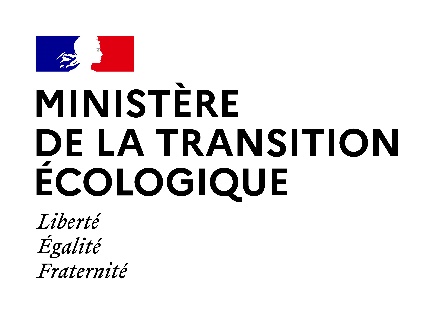 Palmarès des Jeunes Urbaniste 2022Fiche de candidatureStructure candidate (ou candidat dans le cas d’une candidature individuelle)Nom :Adresse postale :Téléphone : Mail : Principaux domaines d’activités / missions :Catégorie (une catégorie à sélectionner):	   concepteur   –   conseil/AMO   –   Maîtrise d’ouvrage   –   universitaire/chercheur   -   autre (précisez) :Liste des principales missions depuis 2 ans :Type de structure (individuel, société, association, collectif,…) : Personne référente (gérant, président, dirigeant… identifié parmi les membres ci-dessous) :Identité des membres appartenant à la structure et faisant acte de candidature (maximum de 8 membres)NOMPrénomDate de naissanceMailN° de téléphoneRôle / missions au sein de la structurePrincipales formationsPrincipales expériences professionnelles 